2021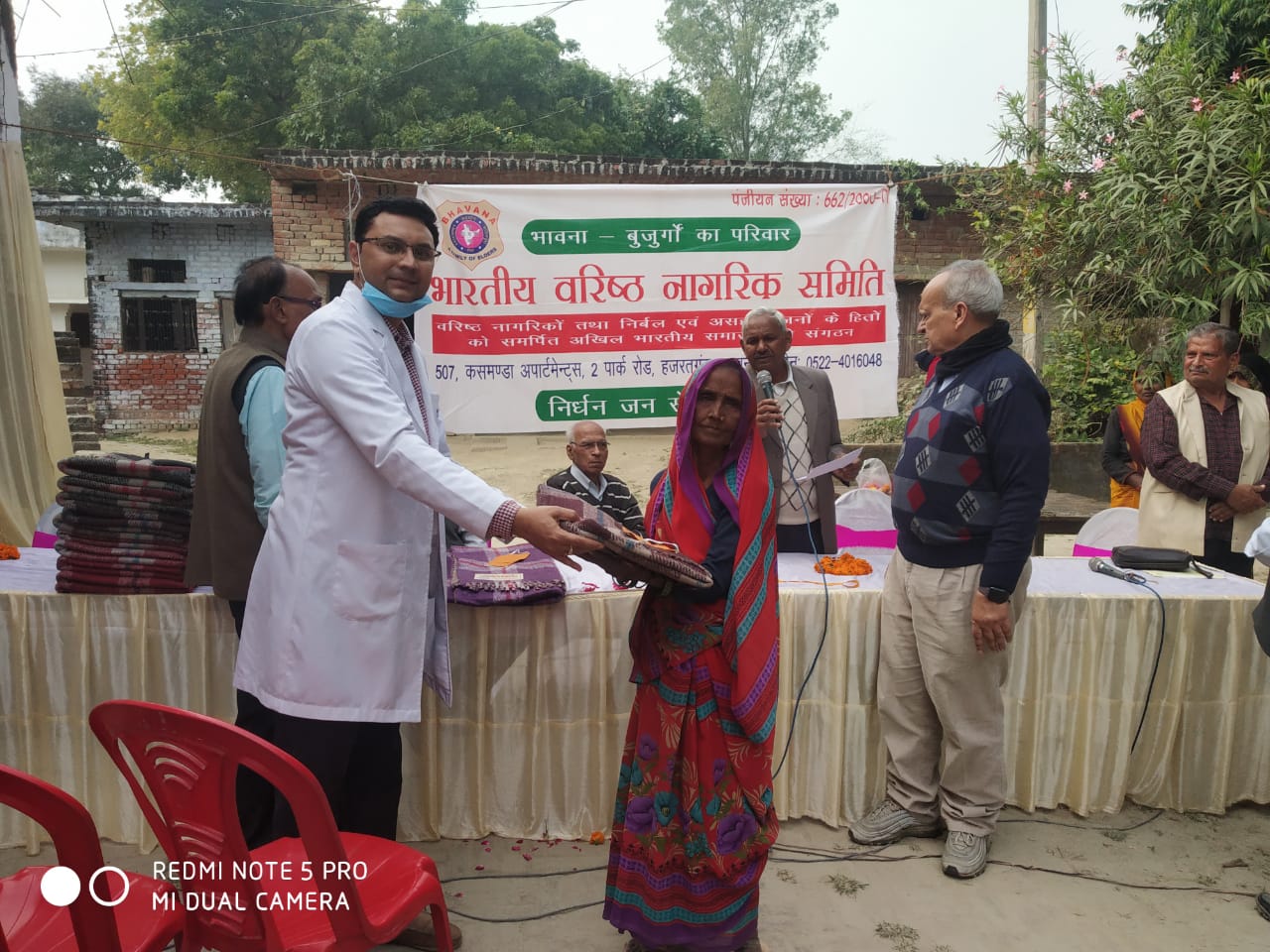 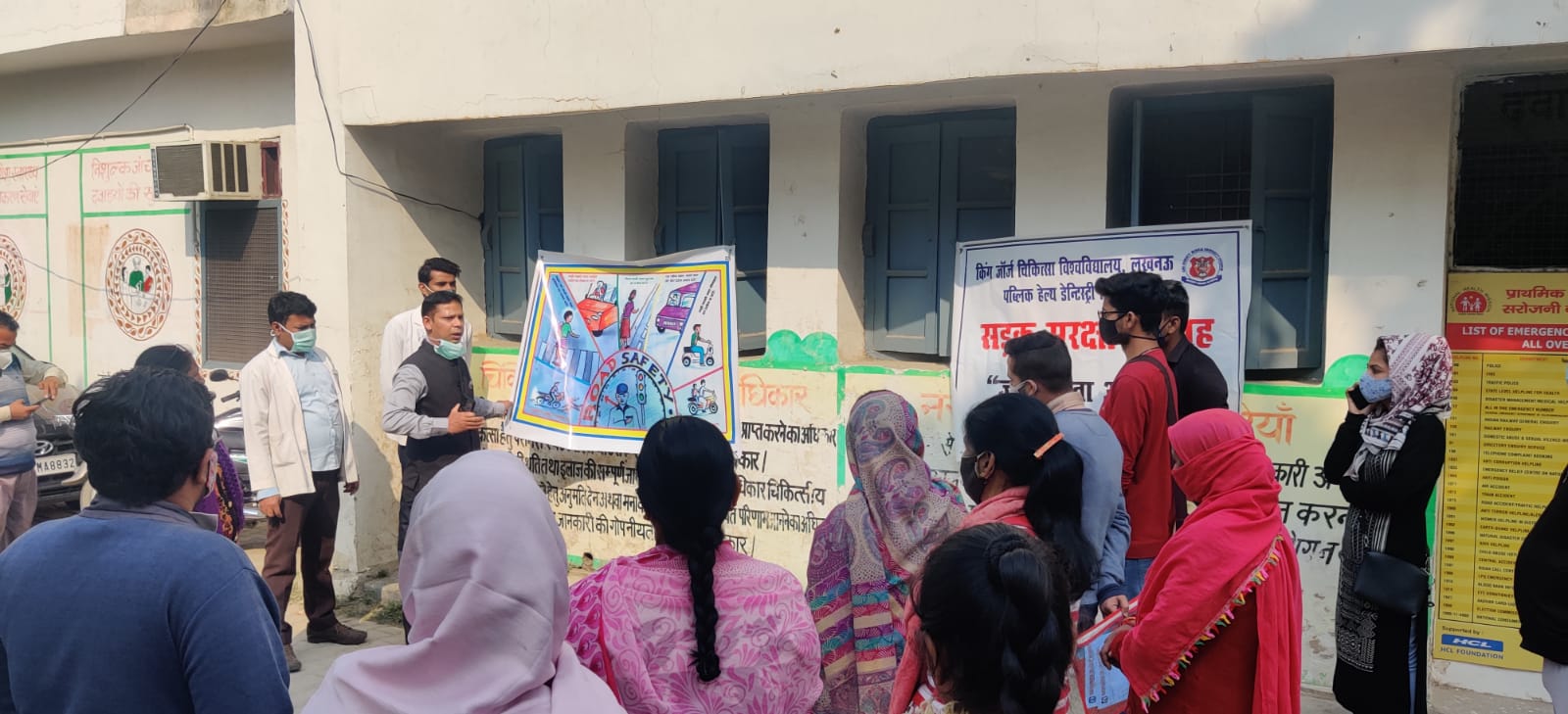 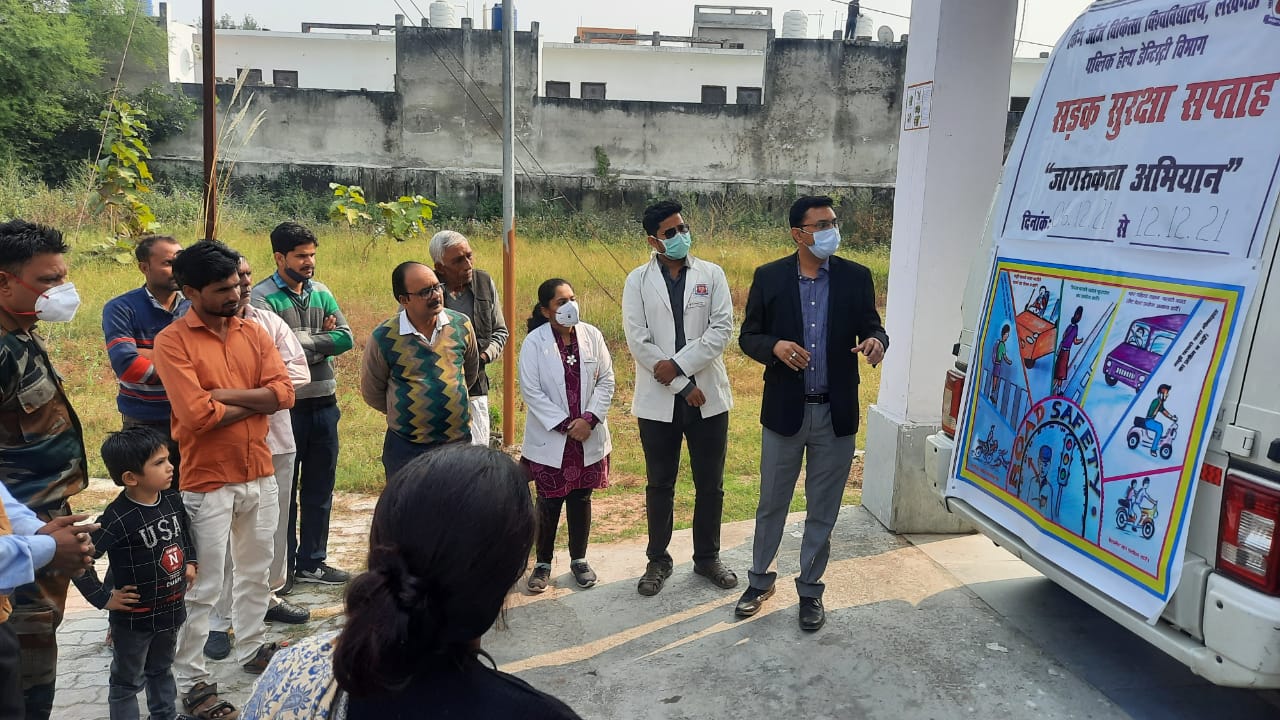 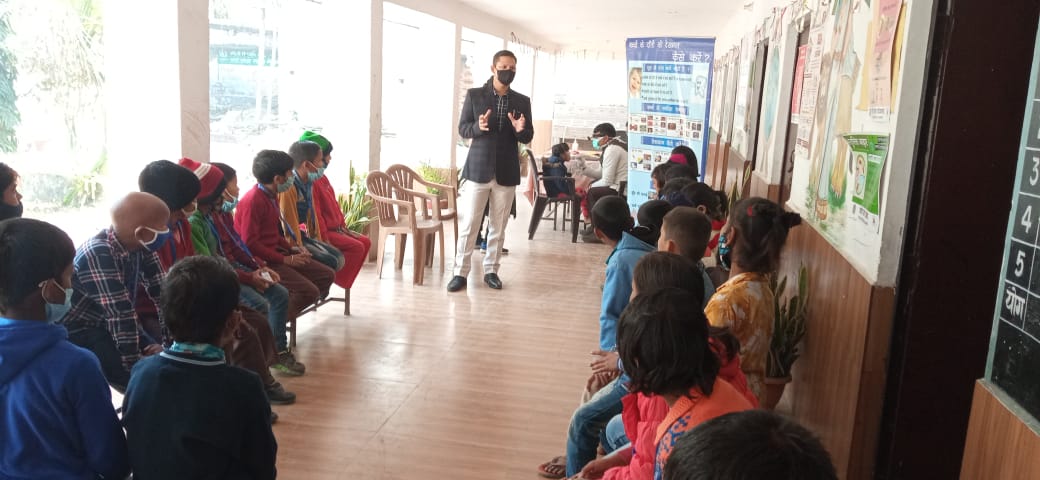 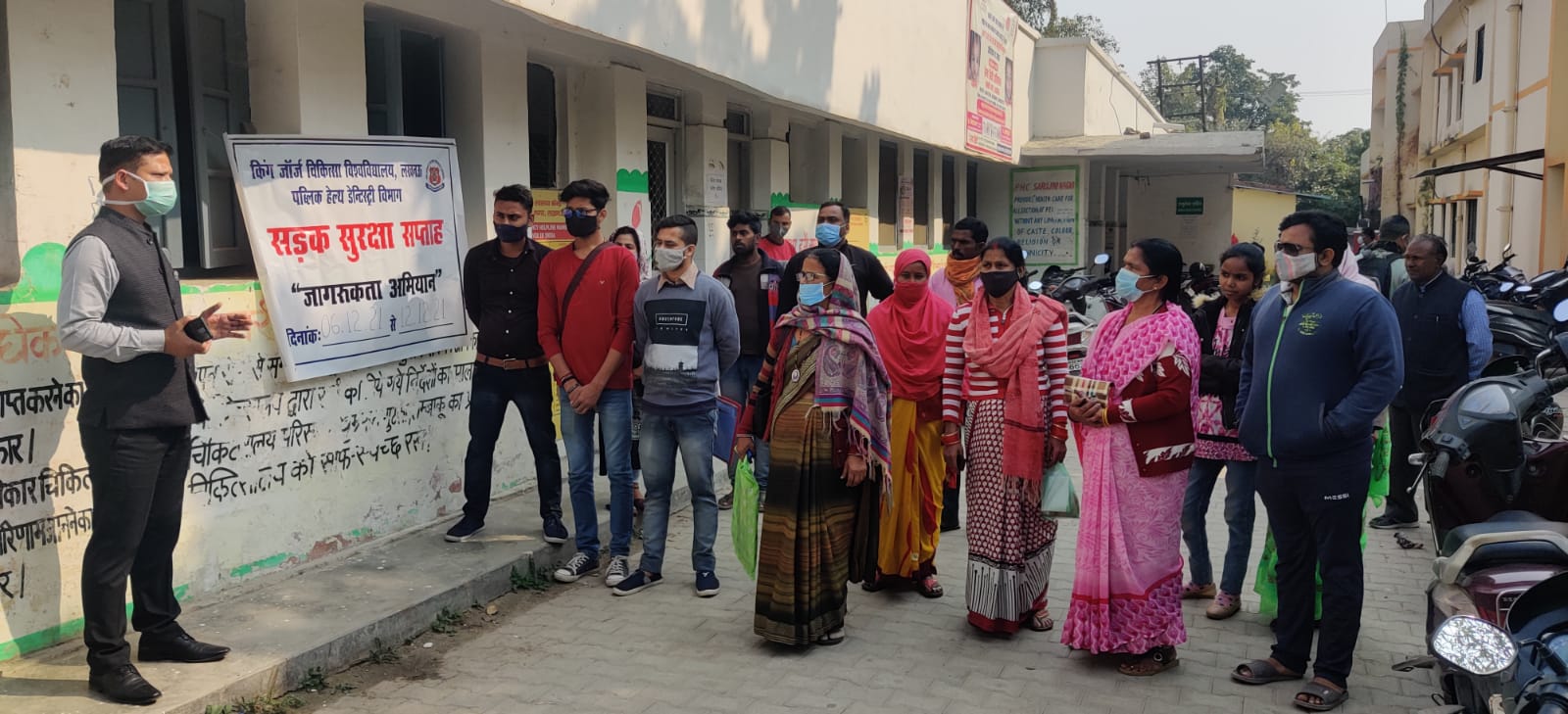 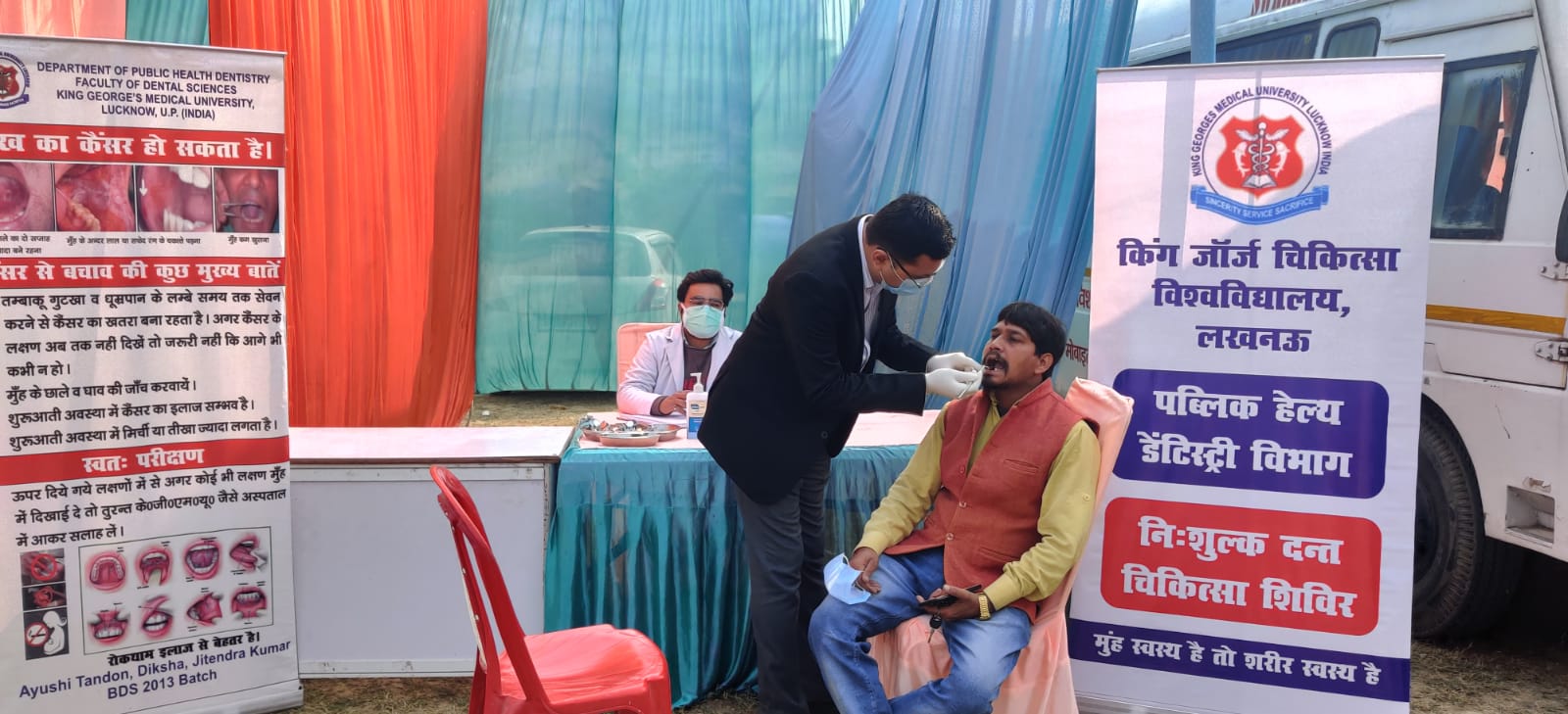 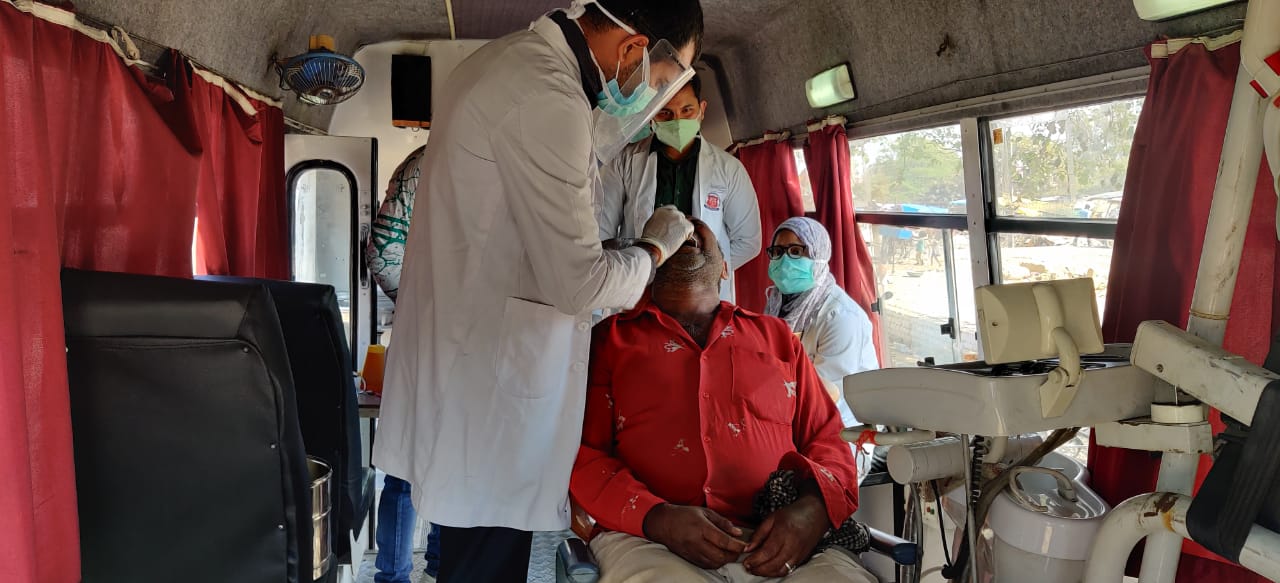 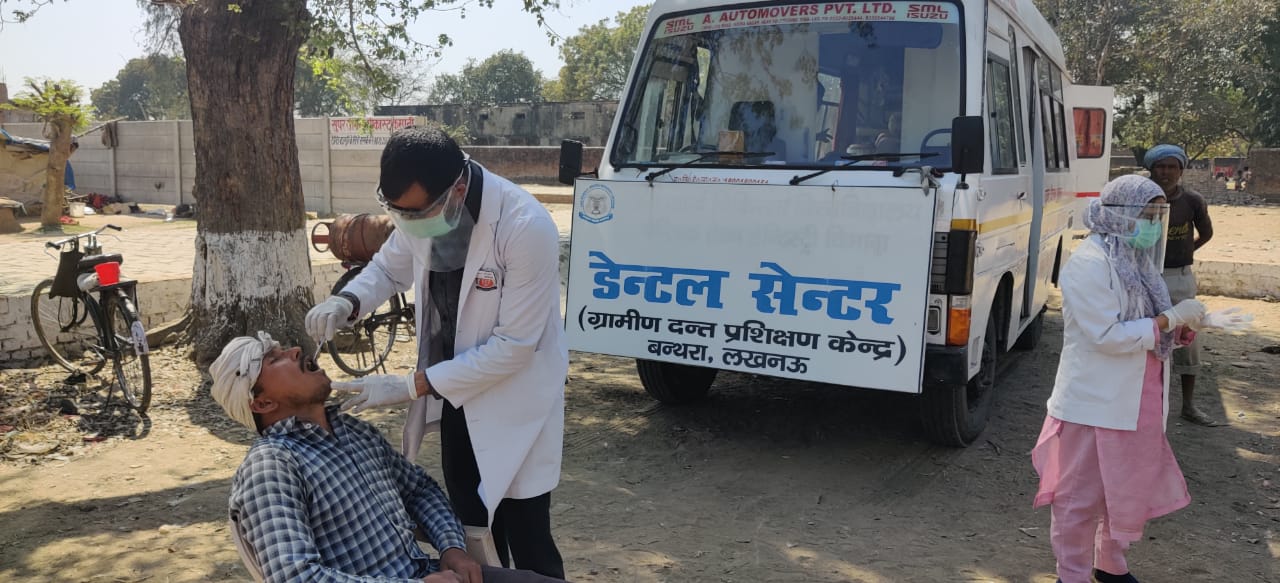 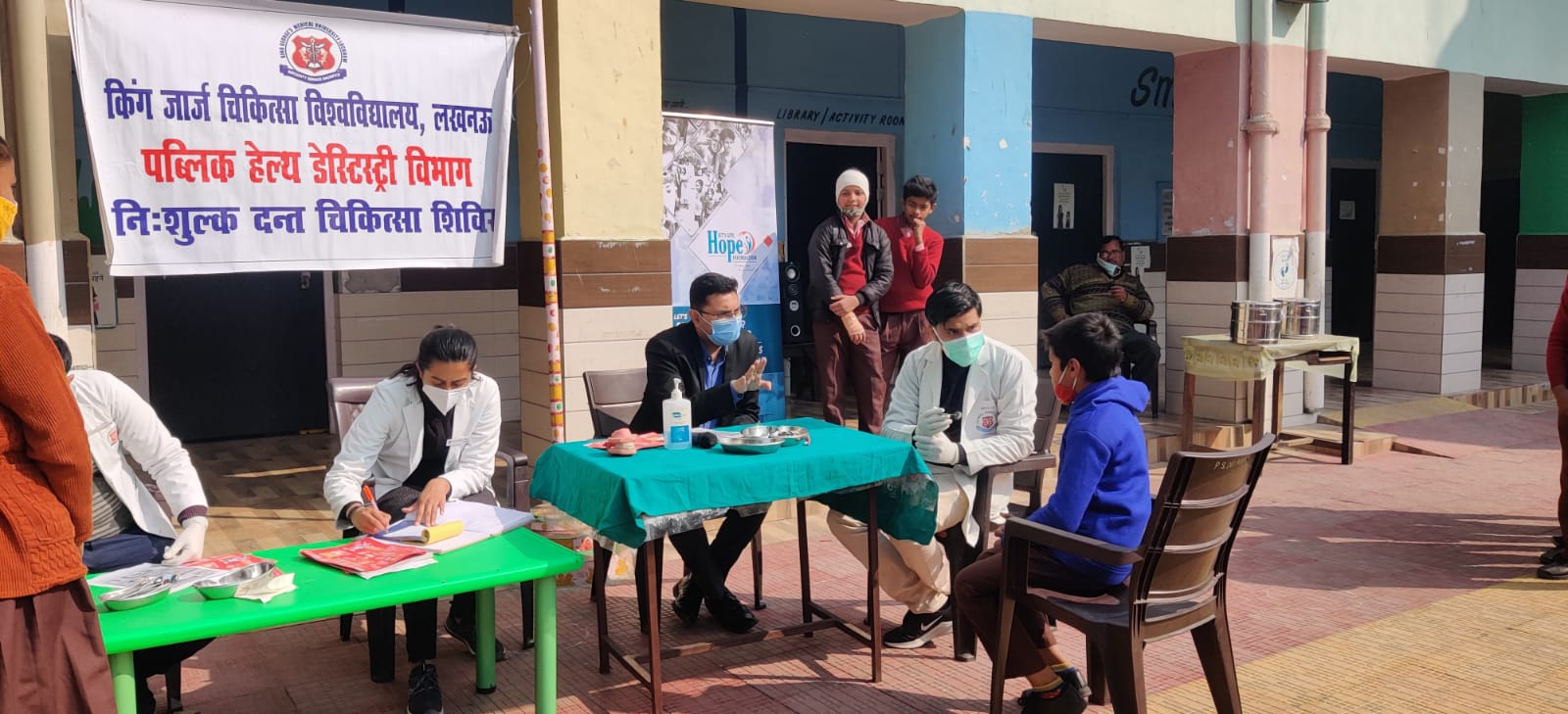 